SHRI SHIVAJI EDUCATION SOCIETY AMRAVATI’SSCIENCE COLLEGE,CONGRESS NAGAR, NAGPURDepartment of Biotechnology                                        Date: 28-02-2024Best Student Award- Every year we are nominating Biotech students for best students awards given by Microbiologist Society India as well as RTM-NUMBTA ( Rashtrasanth Tukdoji Maharaj Nagpur University Microbiology Teachers Association). This nomination was based on student average % of marks for all the semesters, participation in extracurricular activities, research oriented attitude & the overall performance in the college. The Trophies were given by both the organization at the hands of Honurable principal Prof. M.P Dhore sir in the college progress &the felicitation of those students was carried out in the conference hall. So for the year 2022-23, from department of Biotechnology  Mr. Ronit  Banerjee (UG Biotechnology) was Felicitated as a Best student from the respective categories by the MBSI (Microbiologists society India) whereas Mr. Shashank Tidke  (UG Biotechnology) was felicitated by RTM-NUMBTA( Rashtrasanth Tukdoji Maharaj Nagpur University Microbiology Teachers Association) from the respective categories. This activity is helpful to boost our students for their betterment.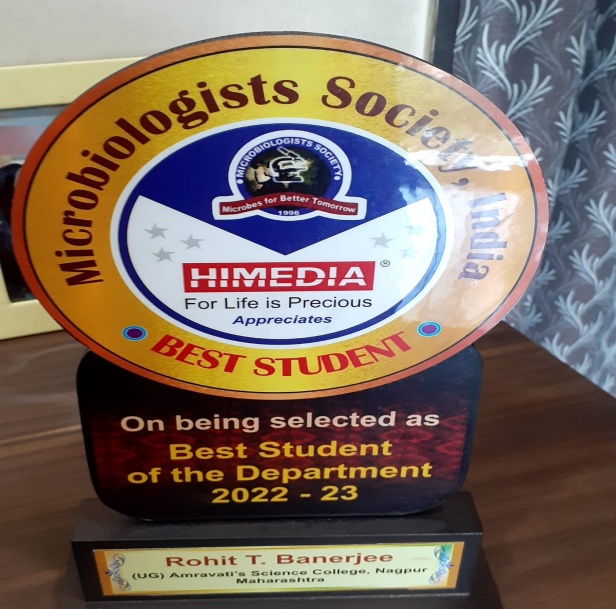 